                   Year 1 /2 Multi skills Activities 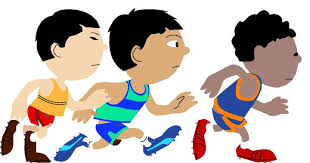 Standing Long Jump. Challenge .Take off from 2 feet and land on 2 feet. Jumping over the furthest chalk line as you can. 4 mats required – 3 chalk lines on each mat. 1,2 and 3 pointsXXXXX    Target Throw  ( x 4)  Yellow (3M away)   Green (4M away) Blue (5M away) Can you throw each of the bean bags into their correctly coloured hoop?  Obstacle Relay (across the sports hall) Children sit on a mat in the centre. Jump over 2 hurdles (SAQ), touch the turning board, run all the way to the other end, in and out of the rounders posts , next persons turn.Speed Bounce (4 mats) How many speed bounces can you do in 10 seconds? (if the central triangle is too high replace with bean bags)Dribble the ball using a Hockey stick and a ball from the start line in and out of the cones and back to the finish?start 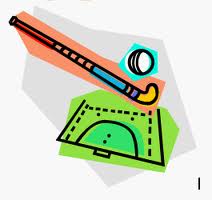 FinishFootball penalties (in the gym)  2 goals 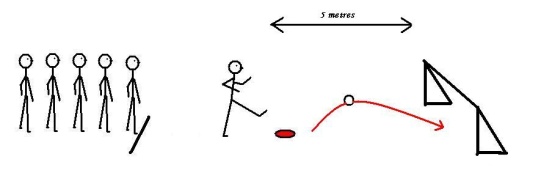 7.Shuttle runs (in the gym)Teams run across the gym passing a relay baton 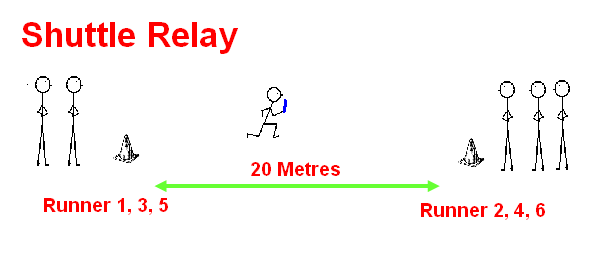 Equipment required 6 gym matsChalk 12 hoops 6 rounders posts2 turning boards2 large cones4 SAQ hurdles4 speed bounce mats4 small hockey sticks4 airflow balls2 play balls 2 football goals2 relay batons 